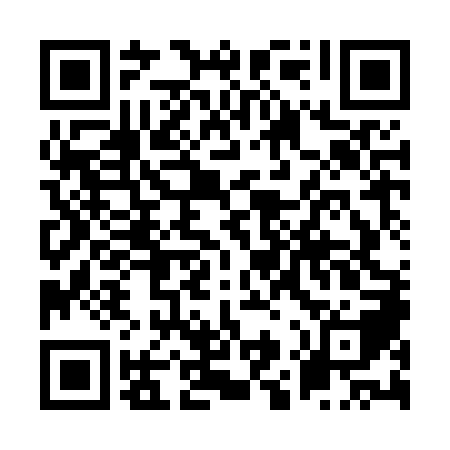 Ramadan times for Baciai, LithuaniaMon 11 Mar 2024 - Wed 10 Apr 2024High Latitude Method: Angle Based RulePrayer Calculation Method: Muslim World LeagueAsar Calculation Method: HanafiPrayer times provided by https://www.salahtimes.comDateDayFajrSuhurSunriseDhuhrAsrIftarMaghribIsha11Mon4:514:516:5312:394:256:256:258:2012Tue4:484:486:5112:384:276:276:278:2313Wed4:454:456:4812:384:286:296:298:2514Thu4:424:426:4612:384:306:316:318:2715Fri4:404:406:4312:384:316:336:338:2916Sat4:374:376:4112:374:336:356:358:3217Sun4:344:346:3812:374:356:376:378:3418Mon4:314:316:3512:374:366:396:398:3619Tue4:284:286:3312:364:386:416:418:3920Wed4:254:256:3012:364:406:436:438:4121Thu4:224:226:2812:364:416:456:458:4322Fri4:194:196:2512:364:436:476:478:4623Sat4:164:166:2312:354:446:496:498:4824Sun4:134:136:2012:354:466:516:518:5125Mon4:094:096:1712:354:476:536:538:5326Tue4:064:066:1512:344:496:556:558:5627Wed4:034:036:1212:344:506:576:578:5828Thu4:004:006:1012:344:526:596:599:0129Fri3:573:576:0712:334:537:017:019:0330Sat3:533:536:0412:334:557:037:039:0631Sun4:504:507:021:335:568:058:0510:091Mon4:474:476:591:335:588:078:0710:112Tue4:434:436:571:325:598:098:0910:143Wed4:404:406:541:326:018:118:1110:174Thu4:364:366:521:326:028:138:1310:205Fri4:334:336:491:316:038:158:1510:226Sat4:294:296:471:316:058:178:1710:257Sun4:264:266:441:316:068:198:1910:288Mon4:224:226:421:316:088:218:2110:319Tue4:184:186:391:306:098:238:2310:3410Wed4:154:156:371:306:108:258:2510:37